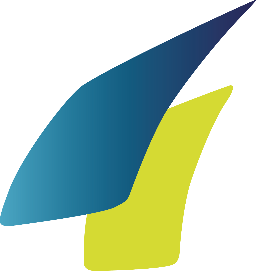 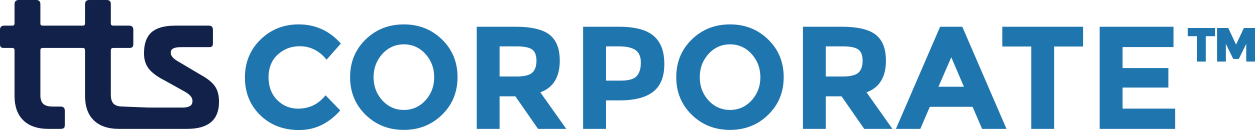 FEATURESGENERAL | Embracing corporate businessMULTI-PLATFORM | Web, smartphones and tabletsCUSTOMIZATIONCUSTOMIZATION | CONTENT: Multiple content and more to comeCUSTOMIZATION | FEATURESFLIGHT CONTENT SEARCH & RESULTSHOTEL CONTENT SEARCH & RESULTSRENT-A-CAR CONTENT SEARCH & RESULTSBOOKING & TICKETING | Shopping Cart logic TRIPS | Check your booking historyMY ACCOUNT | Full autonomySERVICESSUPPORT | Several resourcesPlease visit http://corporate.tts.com to check the pricing matrix.SELF REGISTRAtionAgencies can self-register in the application in less than a minute.No setup costs and complex configuration processes involved.FREMIUM MODELTTS Corporate offers free and paid content and features, which can be subscribed for the agency and/or companies (depending from the content/feature) allowing the agency to pay only for what is being used and actually enabling agencies to use the application for free.MULTI-LANGUAGEThe application is prepared to support multiple languages. It is available in English and Spanish and other languages will be added soon. The language is automatically selected based on the user’s browser preferred language. Graphical INTUItiVE WEB EXPERIENCEWith an intuitive web experience, it works with all modern web browsers allowing travel agents to work how and when suits them best. It doesn’t require any software installation.mobile appA mobile application offers the most relevant features for a traveler on the go.smartphones & TABLETSDesigned to fit perfectly on smartphones and tablets.iOS & ANDROIDSupports iOS and Android devices.CUSTOMIZATIONTTS Corporate can be customized to your agency and your companies’ needs through the subscription of the free and paid content and features to allow you to offer your companies a tool as settings-rich as each company needs, clear of unwanted functionality.TRAVELPORT GDS Core FLIGHTS Connects with your Travelport GDS, Apollo, Galileo or Worldspan, which distributes content from over 400 of the world’s leading network airlines and low cost carriers, through a PCC/SID of your choice, to let you and your companies search and book among all network airlines’ air content available for your agency.TRAVELPORT GDS Core FLIGHTS Connects with your Travelport GDS, Apollo, Galileo or Worldspan, which distributes content from over 400 of the world’s leading network airlines and low cost carriers, through a PCC/SID of your choice, to let you and your companies search and book among all network airlines’ air content available for your agency.TRAVELPORT GDS Core FLIGHTS Connects with your Travelport GDS, Apollo, Galileo or Worldspan, which distributes content from over 400 of the world’s leading network airlines and low cost carriers, through a PCC/SID of your choice, to let you and your companies search and book among all network airlines’ air content available for your agency.TRAVELPORT GDS Core FLIGHTS Connects with your Travelport GDS, Apollo, Galileo or Worldspan, which distributes content from over 400 of the world’s leading network airlines and low cost carriers, through a PCC/SID of your choice, to let you and your companies search and book among all network airlines’ air content available for your agency.GDS PROVISIONINGTo retrieve GDS Core, your agency needs to complete the GDS provisioning which requires the activation of the connection between TTS Corporate and your GDS, the insertion of same GDS related information like Mandatory Rule Name (if the PCC/SID you are using has one, you have to add it to the application otherwise the application will not be able to complete bookings), City GDS, ViewTrip White label (in case you have it), OW Faring activation (available only, if your country has access to this feature), management of credit cards types you accept from your clients to add as form of payment (FOP), and finally some agency details that are necessary to complete bookings with GDS segments (short name, general bookings phone and currency). This provisioning is shared between GDS Core Flights, GDS Core Hotels and GDS Core Rent-a-Car, so after completed for one of these contents it will be ready for the other referred contents. No need to repeat the process.To retrieve GDS Core, your agency needs to complete the GDS provisioning which requires the activation of the connection between TTS Corporate and your GDS, the insertion of same GDS related information like Mandatory Rule Name (if the PCC/SID you are using has one, you have to add it to the application otherwise the application will not be able to complete bookings), City GDS, ViewTrip White label (in case you have it), OW Faring activation (available only, if your country has access to this feature), management of credit cards types you accept from your clients to add as form of payment (FOP), and finally some agency details that are necessary to complete bookings with GDS segments (short name, general bookings phone and currency). This provisioning is shared between GDS Core Flights, GDS Core Hotels and GDS Core Rent-a-Car, so after completed for one of these contents it will be ready for the other referred contents. No need to repeat the process.SEND TO GDS QUEUEsSet globally or per company, the booking and ticketing queues where you wish to send the reservations with GDS flight segments made at TTS Corporate.Set globally or per company, the booking and ticketing queues where you wish to send the reservations with GDS flight segments made at TTS Corporate.payment METHODSDefine globally or per company, the payment methods you want to allow for GDS core flights. Supports: Offline Payment (cash, back transfer, contract, etc.) and Credit Card.Define globally or per company, the payment methods you want to allow for GDS core flights. Supports: Offline Payment (cash, back transfer, contract, etc.) and Credit Card.Define globally or per company, the payment methods you want to allow for GDS core flights. Supports: Offline Payment (cash, back transfer, contract, etc.) and Credit Card.PreFerred carriersThis section allows agencies to add, globally or per company, the carriers they wish to point out to their users as being their preferred ones. Excel file export is available.BLACKLISTED CARRIERSThis section allows agencies to specify, globally or per company, the carriers they wish to exclude from the search results. Excel file export is available.FLIGHTFEESSupports Service Fee and XP.Fees are applicable per File Fare. Fees can be set globally or per company. All fees can be set by “Flight Type” (Domestic, International and Intercontinental), and can be defined for specific date ranges. The amount can be set as an absolute value and/or a percentage, which can be applicable to the fare amount or to the total price. Excel file export is available.Corporate IDsThis section allows agency users to add their companies’ Corporate IDs (Company's Identification Code) so they can be added to the GDS PNR. Excel file export is available.TRAVELPORT GDS CORE HOTELSConnects with your Travelport GDS, Apollo, Galileo or Worldspan, which distributes content from over 650.000 hotel properties worldwide, through a PCC/SID of your choice, to let you and your companies search and book the hotels’ content available for your agency.TRAVELPORT GDS CORE HOTELSConnects with your Travelport GDS, Apollo, Galileo or Worldspan, which distributes content from over 650.000 hotel properties worldwide, through a PCC/SID of your choice, to let you and your companies search and book the hotels’ content available for your agency.TRAVELPORT GDS CORE HOTELSConnects with your Travelport GDS, Apollo, Galileo or Worldspan, which distributes content from over 650.000 hotel properties worldwide, through a PCC/SID of your choice, to let you and your companies search and book the hotels’ content available for your agency.TRAVELPORT GDS CORE HOTELSConnects with your Travelport GDS, Apollo, Galileo or Worldspan, which distributes content from over 650.000 hotel properties worldwide, through a PCC/SID of your choice, to let you and your companies search and book the hotels’ content available for your agency.GDS PROVISIONINGTo retrieve GDS Core, your agency needs to complete the GDS provisioning which requires the activation of the connection between TTS Corporate and your GDS, the insertion of same GDS related information like Mandatory Rule Name (if the PCC/SID you are using has one, you have to add it to the application otherwise the application will not be able to complete bookings), City GDS, ViewTrip White label (in case you have it), OW Faring activation (available only, if your country has access to this feature), management of credit cards types you accept from your clients to pay for GDS content, and finally some agency details that are necessary to complete bookings with GDS segments (short name, general bookings phone and currency). This provisioning is shared between GDS Core Flights, GDS Core Hotels and GDS Core Rent-a-Car, so after completed for one of these contents it will be ready for the other referred contents. No need to repeat the process.To retrieve GDS Core, your agency needs to complete the GDS provisioning which requires the activation of the connection between TTS Corporate and your GDS, the insertion of same GDS related information like Mandatory Rule Name (if the PCC/SID you are using has one, you have to add it to the application otherwise the application will not be able to complete bookings), City GDS, ViewTrip White label (in case you have it), OW Faring activation (available only, if your country has access to this feature), management of credit cards types you accept from your clients to pay for GDS content, and finally some agency details that are necessary to complete bookings with GDS segments (short name, general bookings phone and currency). This provisioning is shared between GDS Core Flights, GDS Core Hotels and GDS Core Rent-a-Car, so after completed for one of these contents it will be ready for the other referred contents. No need to repeat the process.SEND TO GDS QUEUEsSet globally or per company, the booking and ticketing queues where you wish to send the reservations with GDS hotel segments made at TTS Corporate.Set globally or per company, the booking and ticketing queues where you wish to send the reservations with GDS hotel segments made at TTS Corporate.payment METHODSDefine globally or per company, the payment methods you want to allow when the hotel requires prepayment, guarantee or deposit to complete booking.You can ask for the clients’ credit card or use one of your agency’s saved ones.Define globally or per company, the payment methods you want to allow when the hotel requires prepayment, guarantee or deposit to complete booking.You can ask for the clients’ credit card or use one of your agency’s saved ones.Define globally or per company, the payment methods you want to allow when the hotel requires prepayment, guarantee or deposit to complete booking.You can ask for the clients’ credit card or use one of your agency’s saved ones.PreFerredHOTEL ChainS This section allows agencies to add, globally or per company, the hotel chains they wish to point out to their users as being their preferred ones. Excel file export is available.BLACKLISTED HOTEL ChainS This section allows agencies to specify, globally or per company, the hotel chains they wish to exclude from the search results. Excel file export is available.HOTEL FEESSupports Service Fee. Service Fees are applicable per room. Fees can be set globally or per company. Fees can be defined for specific date ranges. The amount can be set as an absolute value and/or a percentage, which can be applicable to the rate amount or to the total price. TRAVELPORT GDS CORE RENT-A-CARConnects with your Travelport GDS, Apollo, Galileo or Worldspan, which distributes content from over 35.000 car locations worldwide, through a PCC/SID of your choice, to let you and your companies search and book the rent-a-cars’ content available for your agency.TRAVELPORT GDS CORE RENT-A-CARConnects with your Travelport GDS, Apollo, Galileo or Worldspan, which distributes content from over 35.000 car locations worldwide, through a PCC/SID of your choice, to let you and your companies search and book the rent-a-cars’ content available for your agency.TRAVELPORT GDS CORE RENT-A-CARConnects with your Travelport GDS, Apollo, Galileo or Worldspan, which distributes content from over 35.000 car locations worldwide, through a PCC/SID of your choice, to let you and your companies search and book the rent-a-cars’ content available for your agency.TRAVELPORT GDS CORE RENT-A-CARConnects with your Travelport GDS, Apollo, Galileo or Worldspan, which distributes content from over 35.000 car locations worldwide, through a PCC/SID of your choice, to let you and your companies search and book the rent-a-cars’ content available for your agency.GDS PROVISIONINGTo retrieve GDS Core, your agency needs to complete the GDS provisioning which requires the activation of the connection between TTS Corporate and your GDS, the insertion of same GDS related information like Mandatory Rule Name (if the PCC/SID you are using has one, you have to add it to the application otherwise the application will not be able to complete bookings), City GDS, ViewTrip White label (in case you have it), OW Faring activation (available only, if your country has access to this feature), management of credit cards types you accept from your clients to pay for GDS content, and finally some agency details that are necessary to complete bookings with GDS segments (short name, general bookings phone and currency). This provisioning is shared between GDS Core Flights, GDS Core Hotels and GDS Core Rent-a-Car, so after completed for one of these contents it will be ready for the other referred contents. No need to repeat the process.To retrieve GDS Core, your agency needs to complete the GDS provisioning which requires the activation of the connection between TTS Corporate and your GDS, the insertion of same GDS related information like Mandatory Rule Name (if the PCC/SID you are using has one, you have to add it to the application otherwise the application will not be able to complete bookings), City GDS, ViewTrip White label (in case you have it), OW Faring activation (available only, if your country has access to this feature), management of credit cards types you accept from your clients to pay for GDS content, and finally some agency details that are necessary to complete bookings with GDS segments (short name, general bookings phone and currency). This provisioning is shared between GDS Core Flights, GDS Core Hotels and GDS Core Rent-a-Car, so after completed for one of these contents it will be ready for the other referred contents. No need to repeat the process.SEND TO GDS QUEUEsSet, globally or per company, the booking and ticketing queues where you wish to send the reservations with GDS rent-a-car segments made at TTS Corporate.Set, globally or per company, the booking and ticketing queues where you wish to send the reservations with GDS rent-a-car segments made at TTS Corporate.payment METHODSDefine, globally or per company, the payment methods you want to allow when the rent-a-car supplier requires prepayment, guarantee or deposit to complete booking.You can ask for the clients’ credit card or use one of your agency’s saved ones.Define, globally or per company, the payment methods you want to allow when the rent-a-car supplier requires prepayment, guarantee or deposit to complete booking.You can ask for the clients’ credit card or use one of your agency’s saved ones.Define, globally or per company, the payment methods you want to allow when the rent-a-car supplier requires prepayment, guarantee or deposit to complete booking.You can ask for the clients’ credit card or use one of your agency’s saved ones.PreFerred RENT-A-CAR SUPPLIERSThis section allows agencies to add, globally or per company, the rent-a-car suppliers they wish to point out to their users as being their preferred ones. Excel file export is available.BLACKLISTED RENT-A-CAR SUPPLiERS This section allows agencies to specify, globally or per company, the rent-a-car suppliers they wish to exclude from the search results. Excel file export is available.RENT-A-CARFEESSupports Service Fee. Service Fees are applicable per vehicle. Fees can be set globally or per company. Fees can be defined for specific date ranges. The amount can be set as an absolute value and/or a percentage, which can be applicable to the rate amount or to the total price. TRAVELFUSION FLIGHTS A leading travel content aggregator most known for its wide coverage of low cost carriers’ offer, to let you and your companies search and book among their 220 low cost carrier and network carriers’ air content available.TRAVELFUSION FLIGHTS A leading travel content aggregator most known for its wide coverage of low cost carriers’ offer, to let you and your companies search and book among their 220 low cost carrier and network carriers’ air content available.TRAVELFUSION FLIGHTS A leading travel content aggregator most known for its wide coverage of low cost carriers’ offer, to let you and your companies search and book among their 220 low cost carrier and network carriers’ air content available.TRAVELFUSION FLIGHTS A leading travel content aggregator most known for its wide coverage of low cost carriers’ offer, to let you and your companies search and book among their 220 low cost carrier and network carriers’ air content available.TRAVELFUSION PROVISIONinGTo retrieve content and to complete bookings with Travelfusion segments, some agency details need to be completed like currency, agency short name, bookings phone and address, so if they haven’t been completed yet, they will be requested for Travelfusion provisioning.To retrieve content and to complete bookings with Travelfusion segments, some agency details need to be completed like currency, agency short name, bookings phone and address, so if they haven’t been completed yet, they will be requested for Travelfusion provisioning.PASSIVE SEGMENTSYou can enable the creation of passive segments in your GDS for Travelfusion booked segments.You can enable the creation of passive segments in your GDS for Travelfusion booked segments.SEND TO GDS QUEUEsSet globally or per company, the booking queue where you wish to send the reservations with Travelfusion flight passive segments made at TTS Corporate. Set globally or per company, the booking queue where you wish to send the reservations with Travelfusion flight passive segments made at TTS Corporate. payment METHODSDefine globally or per company, the payment methods you want to allow when the carrier requires prepayment, guarantee or deposit to complete booking.You can ask for the clients’ credit card or use one of your agency’s saved ones.Define globally or per company, the payment methods you want to allow when the carrier requires prepayment, guarantee or deposit to complete booking.You can ask for the clients’ credit card or use one of your agency’s saved ones.Define globally or per company, the payment methods you want to allow when the carrier requires prepayment, guarantee or deposit to complete booking.You can ask for the clients’ credit card or use one of your agency’s saved ones.PreFerred carriersThis section allows agencies to add, globally or per company, the carriers they wish to point out to their users as being their preferred ones. Excel file export is available.BLACKLISTED CARRIERSThis section allows agencies to add, globally or per company, the carriers they wish to exclude from the search results. Excel file export is available.FLIGHTFEESSupports Service Fee.Fees are applicable per journey type (One Way or Round Trip). All fees can be set by “Flight Type” (Domestic, International and Intercontinental), and can be set for specific date ranges. The amount can be set as an absolute value and/or a percentage, which can be applicable to the fare amount or to the total price. Excel file export is available.AGENCY CREDENTIALSIf your agency has credentials to login in a carrier’s systems (website or other commercial channel), you can add them to the application so they can be passed on through the search request to access any existent custom content.AGENCY BRANDING Adapt TTS Corporate look and feel to your travel agency image, so that your clients can feel at home when managing their travel needs at TTS Corporate.AGENCY BRANDING Adapt TTS Corporate look and feel to your travel agency image, so that your clients can feel at home when managing their travel needs at TTS Corporate.AGENCY BRANDING Adapt TTS Corporate look and feel to your travel agency image, so that your clients can feel at home when managing their travel needs at TTS Corporate.AGENCY BRANDING Adapt TTS Corporate look and feel to your travel agency image, so that your clients can feel at home when managing their travel needs at TTS Corporate.Agency LOGOThe agency can add its logo, which will appear in the application header replacing TTS Corporate’s logo in the agency environment and in the companies’ environment.Custom ColorAgencies can change TTS Corporate’s main color to adapt the application to their look & feel. The agency color scheme will be applied to the agency environment and to the companies’ environment. Travel POLICIES Travel policies let your companies define travel rules and approval workflows per user groups to ensure that autonomous booking continue to respect corporate travel policies. Travel POLICIES Travel policies let your companies define travel rules and approval workflows per user groups to ensure that autonomous booking continue to respect corporate travel policies. Travel POLICIES Travel policies let your companies define travel rules and approval workflows per user groups to ensure that autonomous booking continue to respect corporate travel policies. Travel POLICIES Travel policies let your companies define travel rules and approval workflows per user groups to ensure that autonomous booking continue to respect corporate travel policies. TRAVEL POLICIESCompanies can define different travel policy logics to associate to user groups.Companies can define different travel policy logics to associate to user groups.IN-POLICY RULE“In-Policy” rule supports “Auto-Approval” and “Need Approval” options, which apply when the booking respects the associated travel policy. “Auto-approval” feature means that the booking is ready for ticketing after being made, “Need Approval” makes the booking wait for approval.“In-Policy” rule supports “Auto-Approval” and “Need Approval” options, which apply when the booking respects the associated travel policy. “Auto-approval” feature means that the booking is ready for ticketing after being made, “Need Approval” makes the booking wait for approval.OUT-OF-POLICY RULE“Out-of-Policy” rule supports “Hide”, “Forbidden”, “Need Approval”, “Auto-Approval with warning” and “Auto-Approval” options which apply when the search results or the booking does not comply with the traveller’s travel policy. If a trip is “Out-of-Policy, if “Hide” has been chosen, the search results considered Out-of-Policy will not be shown, when “Forbidden” has been selected, all search results appear but the ones considered Out-of-Policy will not be available for selection, , when any of the other options has been selected all search results will be available for selection, and if that’s the case they will be marked as Out-of-Policy, however if an Out-of-Policy price option is booked, “Need Approval” will only allow ticketing after the booking has been approved, “Auto-Approval with warning” and “Auto-Approval” allow ticketing immediately after the booking has been made and if “Auto-Approval with warning” applies it will trigger a notification email to the respective approver(s) letting them know that an Out-of-Policy booking has been made.“Out-of-Policy” rule supports “Hide”, “Forbidden”, “Need Approval”, “Auto-Approval with warning” and “Auto-Approval” options which apply when the search results or the booking does not comply with the traveller’s travel policy. If a trip is “Out-of-Policy, if “Hide” has been chosen, the search results considered Out-of-Policy will not be shown, when “Forbidden” has been selected, all search results appear but the ones considered Out-of-Policy will not be available for selection, , when any of the other options has been selected all search results will be available for selection, and if that’s the case they will be marked as Out-of-Policy, however if an Out-of-Policy price option is booked, “Need Approval” will only allow ticketing after the booking has been approved, “Auto-Approval with warning” and “Auto-Approval” allow ticketing immediately after the booking has been made and if “Auto-Approval with warning” applies it will trigger a notification email to the respective approver(s) letting them know that an Out-of-Policy booking has been made.APPROVAL WORFLOW METHODApproval workflow supports “Parallel Approval” and “Sequential Approval” which will determine the sequence that the approval email request follows.If a traveller is subject to “Parallel Approval”, the application will send the approval email request to all approvers at the same time.If a traveller is subject to “Sequential Approval”, the approvers defined have an order and the application will only send an email to a subsequent approver after receiving the answer of the previous one and only if necessary according with what is set in minimum approvals.Approval workflow supports “Parallel Approval” and “Sequential Approval” which will determine the sequence that the approval email request follows.If a traveller is subject to “Parallel Approval”, the application will send the approval email request to all approvers at the same time.If a traveller is subject to “Sequential Approval”, the approvers defined have an order and the application will only send an email to a subsequent approver after receiving the answer of the previous one and only if necessary according with what is set in minimum approvals.APPROVERSTravel policies support several approvers.Travel policies support several approvers.MINIMUM APPROVALSAllows travel policy creators to set the minimum number of the approvals to consider a booking authorized. It’s applicable to “Sequential” and “Parallel” workflow approvals and is particularly useful when a traveller just needs to receive a specific number of approvals for the booking to be considered authorized even if he has more approvers than that specific number (e.g. the traveller just needs 2 approvals but he has 5 approvers in his travel policy).Allows travel policy creators to set the minimum number of the approvals to consider a booking authorized. It’s applicable to “Sequential” and “Parallel” workflow approvals and is particularly useful when a traveller just needs to receive a specific number of approvals for the booking to be considered authorized even if he has more approvers than that specific number (e.g. the traveller just needs 2 approvals but he has 5 approvers in his travel policy).AuthORIZED BOOKINGSIt allows users to specify the bookings what the travelers are authorized to book. Supports the following flight parameters:Type of Journey, From Country, From City, To Country, To City, Carrier, Class and Up to amount per passenger.Up to amount can be set as a fixed amount or as a fixed or relative (%) tolerance towards cheapest search result. Supports the following hotel parameters:To Country, To City, Hotel chain and Up to amount per night.Supports the following rent-a-car parameters:Pick-up Country, Pick-up City, Supplier, Vehicle Category, Vehicle Class and Up to amount per day.It allows users to specify the bookings what the travelers are authorized to book. Supports the following flight parameters:Type of Journey, From Country, From City, To Country, To City, Carrier, Class and Up to amount per passenger.Up to amount can be set as a fixed amount or as a fixed or relative (%) tolerance towards cheapest search result. Supports the following hotel parameters:To Country, To City, Hotel chain and Up to amount per night.Supports the following rent-a-car parameters:Pick-up Country, Pick-up City, Supplier, Vehicle Category, Vehicle Class and Up to amount per day.USER GROUPSSupports user groups’ creation to which travel policies will be associated.Supports user groups’ creation to which travel policies will be associated.REASON CODESCompanies can define reason codes, which users can add when making a booking that doesn’t respect the associated travel policies (Out-of-Policy). Reason codes are added to the GDS PNR as a remark. And for seamless integration with travel agencies' systems, travel agencies can customize the reason code remarks' name and separator. Reason Codes are configured by company.Companies can define reason codes, which users can add when making a booking that doesn’t respect the associated travel policies (Out-of-Policy). Reason codes are added to the GDS PNR as a remark. And for seamless integration with travel agencies' systems, travel agencies can customize the reason code remarks' name and separator. Reason Codes are configured by company.GDS PRIVATE FARES Private Fares allow you to include your own travel agency private fares and your companies' negotiated fares in search results whenever they are available. GDS PRIVATE FARES Private Fares allow you to include your own travel agency private fares and your companies' negotiated fares in search results whenever they are available. GDS PRIVATE FARES Private Fares allow you to include your own travel agency private fares and your companies' negotiated fares in search results whenever they are available. GDS PRIVATE FARES Private Fares allow you to include your own travel agency private fares and your companies' negotiated fares in search results whenever they are available. AIR private FareSConfigure, globally or per company, the Air Private Fares you want to include in your clients' air search results.Supports Airline Private Fares and Agency Private Fares including Corporate Account Code private fares.- define the type of Air Private Fares you wish to include: Airline, Agency Selling Gross and Net fares;- add Account Codes to include your clients' specific negotiated fares in their air search results;- blacklist the Air Private Fares you want to exclude from your client's air search results based on a combination of (all or just some of the following parameters) Carrier, Origin/Destination, Fare Basis and Tour Code.Hotel private FareS Add yours and/or your companies’ Multi-level Access Rate Codes to include Hotel Negotiated Rates in your clients' hotel search results.rent-a-car private FareS Add yours and/or your companies’ Corporate Discount Numbers to include Rent-a-Car Negotiated Rates in your clients' rent-a-car search results.GDS BACKOFFICE INTEGRATION Backoffice Integration includes the ability to generate and customize fields to better integrate information into your backoffice systems. GDS BACKOFFICE INTEGRATION Backoffice Integration includes the ability to generate and customize fields to better integrate information into your backoffice systems. GDS BACKOFFICE INTEGRATION Backoffice Integration includes the ability to generate and customize fields to better integrate information into your backoffice systems. GDS BACKOFFICE INTEGRATION Backoffice Integration includes the ability to generate and customize fields to better integrate information into your backoffice systems. GDS MIRMachineable Interface Record file created by your Travelport GDS, which you can use to integrate your bookings information into your backoffice systems. Only available for Apollo and Galileo.CUSTOMREMARKS Travel agencies can create custom remark fields globally and per company, either to request additional information to users at booking time (like cost center or other relevant information) or just to send fixed specific information to the booking. Custom remarks are added to the GDS PNR as remarks. Custom remarks are also included in the MIR file.OFFLINE REQUESTS Allows companies to ask you for more complex travel journeys or additional services in a way that lets both parties, travel agents and companies, track all the requests made.OFFLINE REQUESTS Allows companies to ask you for more complex travel journeys or additional services in a way that lets both parties, travel agents and companies, track all the requests made.OFFLINE REQUESTS Allows companies to ask you for more complex travel journeys or additional services in a way that lets both parties, travel agents and companies, track all the requests made.OFFLINE REQUESTS Allows companies to ask you for more complex travel journeys or additional services in a way that lets both parties, travel agents and companies, track all the requests made.ADDITIONAL USERS By default, each company can have 50 active users for free. If a company needs to have more active users, you can subscribe one or more packs of 50, 250, 500 or 1000 additional users for that specific company. User-packs of different volumes can be combined with one another.ADDITIONAL USERS By default, each company can have 50 active users for free. If a company needs to have more active users, you can subscribe one or more packs of 50, 250, 500 or 1000 additional users for that specific company. User-packs of different volumes can be combined with one another.ADDITIONAL USERS By default, each company can have 50 active users for free. If a company needs to have more active users, you can subscribe one or more packs of 50, 250, 500 or 1000 additional users for that specific company. User-packs of different volumes can be combined with one another.ADDITIONAL USERS By default, each company can have 50 active users for free. If a company needs to have more active users, you can subscribe one or more packs of 50, 250, 500 or 1000 additional users for that specific company. User-packs of different volumes can be combined with one another.RegionsA region can be a set of countries or cities/airports which you can use to ease the setup of Air Private Fares. Regions can be used to easily specify Account Codes journey coverage or to blacklist certain Air Private Fares for specific journey searches. Regions will also be used in the future to allow for more customization for other settings like Fees.RegionsA region can be a set of countries or cities/airports which you can use to ease the setup of Air Private Fares. Regions can be used to easily specify Account Codes journey coverage or to blacklist certain Air Private Fares for specific journey searches. Regions will also be used in the future to allow for more customization for other settings like Fees.RegionsA region can be a set of countries or cities/airports which you can use to ease the setup of Air Private Fares. Regions can be used to easily specify Account Codes journey coverage or to blacklist certain Air Private Fares for specific journey searches. Regions will also be used in the future to allow for more customization for other settings like Fees.RegionsA region can be a set of countries or cities/airports which you can use to ease the setup of Air Private Fares. Regions can be used to easily specify Account Codes journey coverage or to blacklist certain Air Private Fares for specific journey searches. Regions will also be used in the future to allow for more customization for other settings like Fees.BEST PRICE SEARCHBest Price search is based on Best Buy searching method and presents the prices sorted by cheapest price.ONE-WAY FARINGOne Way Faring is an availability & fare search method that lets users combine different fare types and carriers in one itinerary and is available for domestic Australian, domestic New Zealand and Trans-Tasman flight searches which are mainly governed by One-Way pricing. TTS Corporate supports this pricing method and offers an interface designed having this method in mind which allows the user to walk through flight results easily and quickly and combine different fare types and carriers in one itinerary.Advanced FLIGHT SEARCH PARAMETERSSeveral journey types (One Way, Round Trip and Multi-destination trips)Origin & Destination, Dates with Departure & arrival time, Direct Flights, Cabin, Carrier, Flight Number and search for multiple travellers with different passenger type (PTCs) like adults, children and infants with or without seat.EXTENSIVE FLIGHT DETAILSFlight Number, Carrier, Operating Carrier, Aircraft, Duration, Distance, Class, Fare Basis and Fare Rules and Departure and arrival time of each segment.TRAVEL POLICY VALIDATIONIf a traveller has a travel policy associated, the application will go through all search results to check which ones are out-of-policy to highlight them (or hide them, depending from what has been set up) and displays why they are out-of-policy. The travel policy application status is present during all the booking process. CHECKED BAGAGGE VISUAL INFO Immediate visual and detailed access to the checked baggage allowed. Visual info only available for Travelport GDS content.PRIVATE FARES VISUAL INFOImmediate visual info if the price is based on a private fare.Travelport rich content & branding Users can easily check the benefits and restrictions of each fare, access additional airline content and the ancillaries available for each flight in a very comprehensive way.FLIGHTS FARE RULESAccess to fare conditions full details.ADVANCED HOTEL SEARCH PARAMETERSCity, Hotel Name, Dates, Number of Rooms. EXTENSIVE Hotel DETAILSHotel Chain, Address, Contact information, Photos, Amenities, information about hotel transportation, rate name.PRIVATE FARE VISUAL INFOImmediate visual info if the price is based on a private fare.TRAVEL POLICY VALIDATIONIf a traveller has a travel policy associated, the application will go through all search results to check which ones are out-of-policy to highlight them (or hide them, depending from what has been set up) and displays why they are out-of-policy. The travel policy application status is present during all the booking process.ROOM RATE RULESAccess to rate conditions full details.ADVANCED RENT-A-CAR SEARCH PARAMETERSPick-up and Drop-off Cities, Pick-up and Drop-off locations, Return vehicle to a different location, Vehicle Class. EXTENSIVE RENT-a-CAR DETAILSExpected vehicle, Supplier, Vehicle Type, Vehicle Class, vehicle rules and additional information, location details, and features info such as Air Conditioning, Transmission, Fuel Type, Mileage covered. PRIVATE FARE VISUAL INFOImmediate visual info if the price is based on a private fare.TRAVEL POLICY VALIDATIONIf a traveller has a travel policy associated, the application will go through all search results to check which ones are out-of-policy to highlight them (or hide them, depending from what has been set up) and displays why they are out-of-policy. The travel policy application status is present during all the booking process. ADVANCEDRENT-A-Car FiltersPrice, Vehicle Class, Vehicle Category, Transmission and Fuel Type, Doors, Supplier and other specifications such as Air Conditioning and Unlimited Mileage.	RENT-A-CARRATE RULESAccess to rate rules full details.Supports booking for multiple travellersSupports booking for multiple travellersUsers can book multiple passengers in one booking. If the travellers have travel policies associated, the system validates each traveller travel policy and shows insightful information on screen regarding each traveller policy application.BOOK SEVERAL PRODUCTS iN THE SAME BOOKInG BOOK SEVERAL PRODUCTS iN THE SAME BOOKInG Add all the products you wish to book to your “current trip” and book everything at once. You can add several products from the same and from different content types.TRAVEL POLICY APPLICATION DETAILSIf a traveller has a travel policy associated, the travel policy application status and the reasons why it’s out-of-policy are displayed during all the booking process.APISAPISSupports Advanced Passenger Information System data (Name, Surname, Gender, Date of Birth, Nationality, Travel Document Type, Travel Document Number, Travel Document Expiration Date and Travel Document Country of Issue).Frequent Flyer CARD Frequent Flyer CARD Supports Frequent Flyer card information insertion and adds it to the booking.HOTELMEMBERSHIP CARD HOTELMEMBERSHIP CARD Supports Hotel Membership card information insertion and adds it to the booking.REnt-A-CAR MEMBERSHIP CARD REnt-A-CAR MEMBERSHIP CARD Supports Rent-a-Car Membership card information insertion and adds it to the booking.GDS SSRs GDS SSRs Supports GDS SSR requests and adds them to the GDS booking.CUSTOM REMARKSCUSTOM REMARKSRequests applicable custom remarks.REASON CODESREASON CODESRequests a reason code for out-of-policy bookings (if reason codes where defined) and supports reason code observations to add additional information that might be relevant for approval.payment METHODSpayment METHODSRequest payment if applicable according with the definitions made by content type.PRICING BREAKDOWNPRICING BREAKDOWNThe pricing is shown by PTC and breakdown by Fare, Taxes and Service Fee and if necessary specific taxes may be itemized per market to comply with legal market requirements (e.g. tax GST for Australian market - tax code UO - charged on domestic Australian journeys).GDS PNRsGDS PNRsIf the booking has GDS segments and/or Travelfusion segments with passive segments activated, a PNR is created in the GDS.GDS NOTEPAD INFOGDS NOTEPAD INFOSegment and price information is added automatically as Notepad.SEND TO GDS BOOKING QUEUEsSEND TO GDS BOOKING QUEUEsSends bookings to the GDS booking queues defined.Booking agentBooking agentNotifies by email the booking agent assigned to the company of the travellers being booked.Approval WORKFLOWApproval WORKFLOWAfter a booking has been made, if a traveller needs approval, the application will follow his specific workflow method and send the respective emails to the approvers requesting the traveller’s approval. If a booking includes more than one traveller the booking shall only be considered approved when all travellers are approved. ITINERARIESITINERARIESSupports “Print” and “Send by email” itinerary with all confirmed segments.GDS “on request” ticketingGDS “on request” ticketingAllows company users to request ticketing to the agency.SEND TO GDS TICKETING QUEUEsSEND TO GDS TICKETING QUEUEsSends bookings to the GDS ticketing queues defined.ticketing agentticketing agentNotifies by email the ticketing agent assigned to the company of the travellers being booked.MY TRIPSDisplays a list with the trips already booked NEW and an advanced search to allow you to easily find the bookings you are looking for NEW.My APPROVALSAllows easy access to the list of PNRs waiting for the approvers’ action.MY PROFILEAllows users to edit their information including their password.MY PROFILEAllows users to edit their information including their password.MY PROFILEAllows users to edit their information including their password.MY PROFILEAllows users to edit their information including their password.MY PROFILEAllows users to edit their information including their password.MY PROFILEAllows users to edit their information including their password.MY PROFILEAllows users to edit their information including their password.AGENCY DETAILSEnables agency users to edit and edit their agency details.AGENCY DETAILSEnables agency users to edit and edit their agency details.AGENCY DETAILSEnables agency users to edit and edit their agency details.AGENCY DETAILSEnables agency users to edit and edit their agency details.AGENCY DETAILSEnables agency users to edit and edit their agency details.AGENCY DETAILSEnables agency users to edit and edit their agency details.AGENCY DETAILSEnables agency users to edit and edit their agency details.AGENCY INFORMATIONIncludes, Agency name, address, contacts, VAT number, agency short name, general bookings phone, responsible person.Includes, Agency name, address, contacts, VAT number, agency short name, general bookings phone, responsible person.Includes, Agency name, address, contacts, VAT number, agency short name, general bookings phone, responsible person.Includes, Agency name, address, contacts, VAT number, agency short name, general bookings phone, responsible person.AGENCY TERMS & CONDITIONSSupports travel agencies own terms and conditions for users to accept before completing a booking.Supports travel agencies own terms and conditions for users to accept before completing a booking.Supports travel agencies own terms and conditions for users to accept before completing a booking.Supports travel agencies own terms and conditions for users to accept before completing a booking.CURRENCYSupports worldwide currencies.Supports worldwide currencies.Supports worldwide currencies.Supports worldwide currencies.STORE Credit CardS Travel agencies can store agency credit cards if they want to assume the payment of certain contents for certain companies.Travel agencies can store agency credit cards if they want to assume the payment of certain contents for certain companies.Travel agencies can store agency credit cards if they want to assume the payment of certain contents for certain companies.Travel agencies can store agency credit cards if they want to assume the payment of certain contents for certain companies.Agency support ContactsAgencies can add their email, phone and working hours support information which will be displayed at TTS Corporate header.COMPANIESOffers company management autonomy to agencies allowing them to easily add as many companies as they wish to. Agencies can create, edit and delete companies.COMPANIESOffers company management autonomy to agencies allowing them to easily add as many companies as they wish to. Agencies can create, edit and delete companies.COMPANIESOffers company management autonomy to agencies allowing them to easily add as many companies as they wish to. Agencies can create, edit and delete companies.COMPANIESOffers company management autonomy to agencies allowing them to easily add as many companies as they wish to. Agencies can create, edit and delete companies.COMPANIESOffers company management autonomy to agencies allowing them to easily add as many companies as they wish to. Agencies can create, edit and delete companies.COMPANIESOffers company management autonomy to agencies allowing them to easily add as many companies as they wish to. Agencies can create, edit and delete companies.COMPANIESOffers company management autonomy to agencies allowing them to easily add as many companies as they wish to. Agencies can create, edit and delete companies.Company main INFORMATIONIncludes Company name, address, contacts, VAT number, status (active, inactive) responsible person.Includes Company name, address, contacts, VAT number, status (active, inactive) responsible person.Includes Company name, address, contacts, VAT number, status (active, inactive) responsible person.Includes Company name, address, contacts, VAT number, status (active, inactive) responsible person.Booking agentBooking agentAgencies can assigned a booking agent to each company. The respective booking agent will be notified by email when a booking is made.Agencies can assigned a booking agent to each company. The respective booking agent will be notified by email when a booking is made.ticketing agentticketing agentAgencies can assigned a ticketing agent to each company. The respective ticketing agent will be notified by email if ticketing is requested for a booking.Agencies can assigned a ticketing agent to each company. The respective ticketing agent will be notified by email if ticketing is requested for a booking.USERSAgencies and companies have user creation autonomy. Ability to create, edit and delete users.USERSAgencies and companies have user creation autonomy. Ability to create, edit and delete users.USERSAgencies and companies have user creation autonomy. Ability to create, edit and delete users.USERSAgencies and companies have user creation autonomy. Ability to create, edit and delete users.USERSAgencies and companies have user creation autonomy. Ability to create, edit and delete users.USERSAgencies and companies have user creation autonomy. Ability to create, edit and delete users.USERSAgencies and companies have user creation autonomy. Ability to create, edit and delete users.User main and contact infoIncludes name, date of birth, title, phone and address.Includes name, date of birth, title, phone and address.Includes name, date of birth, title, phone and address.Includes name, date of birth, title, phone and address.SEVERAL USER ROLESCompanies can associate several roles to their users, which will define the features they have access to. Supports the following company roles: Traveller, Arranger, Approver and Admin. Users can accumulate roles.Companies can associate several roles to their users, which will define the features they have access to. Supports the following company roles: Traveller, Arranger, Approver and Admin. Users can accumulate roles.Companies can associate several roles to their users, which will define the features they have access to. Supports the following company roles: Traveller, Arranger, Approver and Admin. Users can accumulate roles.Companies can associate several roles to their users, which will define the features they have access to. Supports the following company roles: Traveller, Arranger, Approver and Admin. Users can accumulate roles.RICH USER PROFILETraveller user profile accommodates full traveller information such as APIS (Advanced Passenger Information System), Frequent Flyer Card, Hotel Membership Card and Rent-a-Car Membership Card information, text notes where users can add seating and meals preferences or any other additional information that might be relevant at booking time in particular when the booking is made by an arranger.Traveller user profile accommodates full traveller information such as APIS (Advanced Passenger Information System), Frequent Flyer Card, Hotel Membership Card and Rent-a-Car Membership Card information, text notes where users can add seating and meals preferences or any other additional information that might be relevant at booking time in particular when the booking is made by an arranger.Traveller user profile accommodates full traveller information such as APIS (Advanced Passenger Information System), Frequent Flyer Card, Hotel Membership Card and Rent-a-Car Membership Card information, text notes where users can add seating and meals preferences or any other additional information that might be relevant at booking time in particular when the booking is made by an arranger.CURRENT ACCOUNTDisplays the current balance available and all the transactions related with the paid content and features subscriptions. It also shows the amount correspondent to overdue payments.CURRENT ACCOUNTDisplays the current balance available and all the transactions related with the paid content and features subscriptions. It also shows the amount correspondent to overdue payments.CURRENT ACCOUNTDisplays the current balance available and all the transactions related with the paid content and features subscriptions. It also shows the amount correspondent to overdue payments.CURRENT ACCOUNTDisplays the current balance available and all the transactions related with the paid content and features subscriptions. It also shows the amount correspondent to overdue payments.CURRENT ACCOUNTDisplays the current balance available and all the transactions related with the paid content and features subscriptions. It also shows the amount correspondent to overdue payments.CURRENT ACCOUNTDisplays the current balance available and all the transactions related with the paid content and features subscriptions. It also shows the amount correspondent to overdue payments.CURRENT ACCOUNTDisplays the current balance available and all the transactions related with the paid content and features subscriptions. It also shows the amount correspondent to overdue payments.ADD FUNDSAllows you to add funds to the application which are used to pay for the costs associated with the paid subscribed content and features. Supports PayPal and credit card.ADD FUNDSAllows you to add funds to the application which are used to pay for the costs associated with the paid subscribed content and features. Supports PayPal and credit card.ADD FUNDSAllows you to add funds to the application which are used to pay for the costs associated with the paid subscribed content and features. Supports PayPal and credit card.ADD FUNDSAllows you to add funds to the application which are used to pay for the costs associated with the paid subscribed content and features. Supports PayPal and credit card.ADD FUNDSAllows you to add funds to the application which are used to pay for the costs associated with the paid subscribed content and features. Supports PayPal and credit card.ADD FUNDSAllows you to add funds to the application which are used to pay for the costs associated with the paid subscribed content and features. Supports PayPal and credit card.ADD FUNDSAllows you to add funds to the application which are used to pay for the costs associated with the paid subscribed content and features. Supports PayPal and credit card.NOTIFICATIONSAllows you to easily track information about changes made in the application namely content and features status changes.NOTIFICATIONSAllows you to easily track information about changes made in the application namely content and features status changes.NOTIFICATIONSAllows you to easily track information about changes made in the application namely content and features status changes.NOTIFICATIONSAllows you to easily track information about changes made in the application namely content and features status changes.NOTIFICATIONSAllows you to easily track information about changes made in the application namely content and features status changes.NOTIFICATIONSAllows you to easily track information about changes made in the application namely content and features status changes.NOTIFICATIONSAllows you to easily track information about changes made in the application namely content and features status changes.REPORTINGManagement information reports.REPORTINGManagement information reports.REPORTINGManagement information reports.REPORTINGManagement information reports.REPORTINGManagement information reports.REPORTINGManagement information reports.REPORTINGManagement information reports.MANAGEDSERVICES NEWManaged Services Credits allows you to ask TTS to manage your agency profile, create, update or delete companies and users and setup the content and features you subscribed for your agency and for your companies. When you need something changed, you just need to ask us. KNOWLEDGE BASEAccess to a knowledge base with detailed content about how the application works.AGENCY HELPDESK24/7 support by email available in English, Spanish and Portuguese.